FORMULARZ ZGŁOSZENIOWY KANDYDATA NA LOKALNEGO LIDERA REWITALIZACJI W RAMACH PROGRAMU REWITALIZACJI DLA MIASTA TYCHY DO ROKU 2023OŚWIADCZENIA KANDYDATKI/KANDYDATA NA LOKALNEGO LIDERA REWITALIZACJIJa niżej podpisana/y deklaruję chęć pełnienia funkcji lokalnego lidera rewitalizacji, powołanego w ramach realizacji „Programu Rewitalizacji dla miasta Tychy do roku 2023”.Deklaruję prawdziwość podanych przeze mnie danych. Wyrażam zgodę na gromadzenie, przetwarzanie i przekazywanie moich danych osobowych, zawartych w niniejszym formularzu dla potrzeb niezbędnych do realizacji procesu wyboru lokalnych liderów rewitalizacji oraz prac Zespołu ds. Rewitalizacji, w tym na umieszczenie na stronie internetowej Urzędu Miasta Tychy. Zostałam(em) poinformowana/y, że podanie przeze mnie danych osobowych jest dobrowolne. Oświadczam, że zapoznałam/em się z "Informacją o przetwarzaniu danych osobowych" w Urzędzie Miasta Tychy, dostępną:na stronie https://bip.umtychy.pl/ochrona-danych-osobowych w Wydziale Rozwoju Miasta i Funduszy Europejskich Urzędu Miasta Tychy (al. Niepodległości 49, 43-100 Tychy, IX piętro, pokój 903.Oświadczam, iż nie byłam/em karana/y za przestępstwo popełnione umyślnie.W przypadku zmiany adresu zamieszkania na adres znajdujący się poza reprezentowanym obszarem rewitalizacji zobowiązuję się niezwłocznie przekazać tę informację do Wydziału Rozwoju Miasta i Funduszy Europejskich Urzędu Miasta Tychy (al. Niepodległości 49, 43-100 Tychy, IX piętro, pokój 907 lub 908 osobiście lub mailowo na adres fundusze@umtychy.pl).………………………………………………                                …………………………………………………….        Miejscowość, data                                                            Czytelny podpis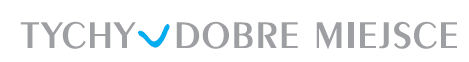 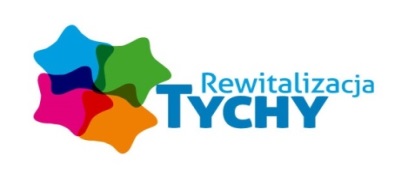 Imię i nazwisko kandydata:Telefon kontaktowy:Adres e-mail:Miejsce zamieszkania:Reprezentowany obszar rewitalizacji:Osiedle AOsiedle H i ŁOsiedle N i OOsiedle Czułów OsadaPreferowany przeze mnie sposób komunikacji TelefonMail